  THE JAPANESE CHAMBER OF COMMERCE AND INDUSTRY OF CEBU INC.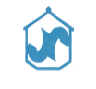 Unit 504, 5th Floor, Clotilde Commercial Center, M.L. Quezon St.,Casuntingan, Mandaue City 6014 PhilippinesTel #: (6332) 343-7662 / 343-8066 Fax #: (6332) 343-7663　　　Email: cebu.jp@jccici.com（日本語） / cebu.en@jccici.com（英語 ）/ Web: http://jccici.com/セブ日本人商工会議所　会頭殿提出日：　　　  　  　年　　 　　月　 　　日変 更 届（親会社情報）会社名（ローマ字）：										会員名（ローマ字）：										私こと  					は、下記登録情報を変更させて頂きたくお願い申し上げます。変更情報　　＊変更箇所にご記入ください。親会社名 ：　　　　　　										親会社所在地：　　　										会員の署名：							㊞日付：　　　　　　　年　　　　　月　　　　日